Спартакиад среди учащихсяобщеобразовательных учреждений Добрянского городского округа на 2021-2022 учебный годОФП среди 1-4 классовЛичное первенство:- 3 место среди девочек 1-х классов - Соларёва Анна- 1 место среди мальчиков 3-х классов - Поварницын Виктор- 3 место среди мальчиков 3-х классов -  Сытин Дмитрий- 1 место среди мальчиков 4-х классов - Куриляк Павел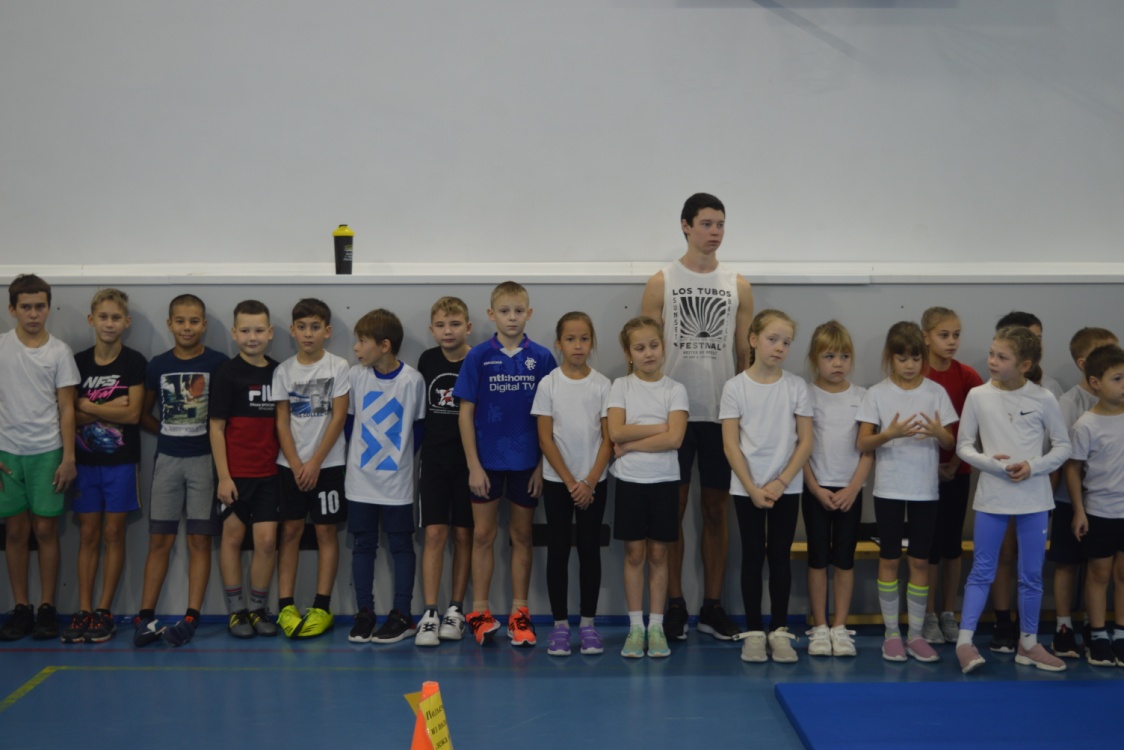 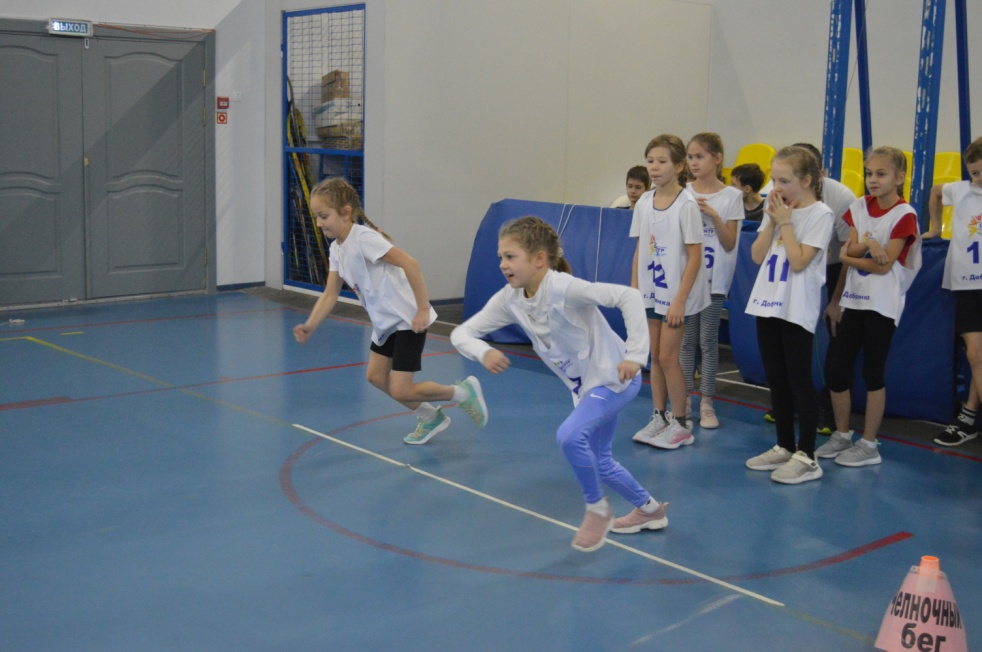 Благодарим за участие: - Логинова Илью, Щурко Ивана, Чудинову Милен (1 кл.); - Ястребова Александра, Суворова Михаила, Дунаеву Анну, Мединскую Софью (2 кл);  - Шангину Васелину, Матвееву Марию (3 кл.);  - Сырцева Семёна,  Кривощёкову Анну, Звереву Полину (4 кл.).Поздравляем команду с  3 местом среди учащихся 1-4 классов!Спартакиад среди учащихсяобщеобразовательных учреждений Добрянского городского округа на 2021-2022 учебный годОФП среди 5-9 классовЛичное первенство:3 место среди девочек 5-х классов – Баландина Ольга2 место среди мальчиков 6-х классов – Гайдук Александр1 место среди девочек 6-х классов – Плюснина Дарья2 место среди юношей 7-х классов – Урнышев Ярослав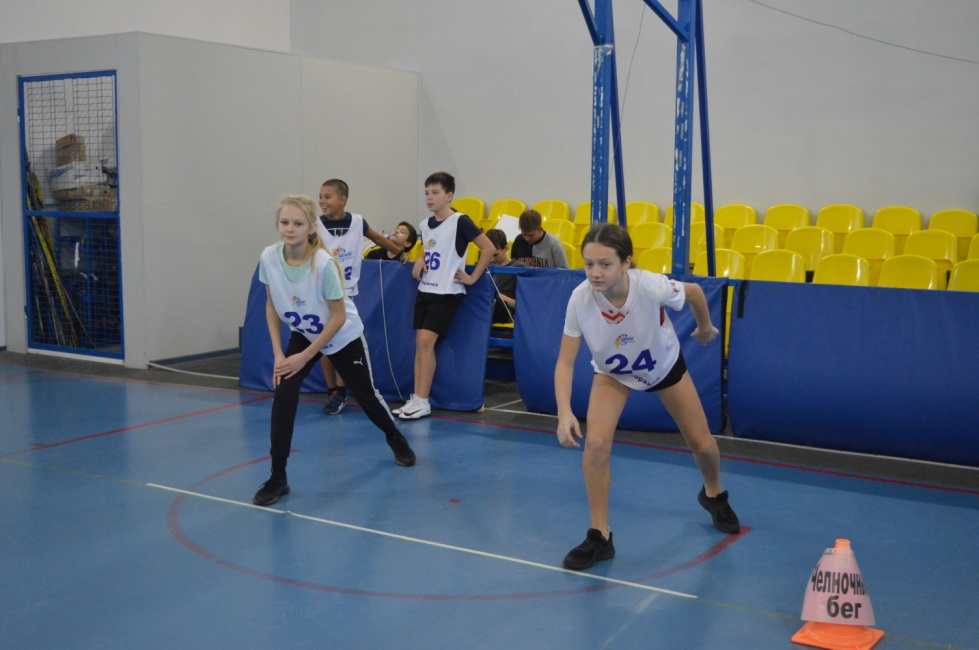 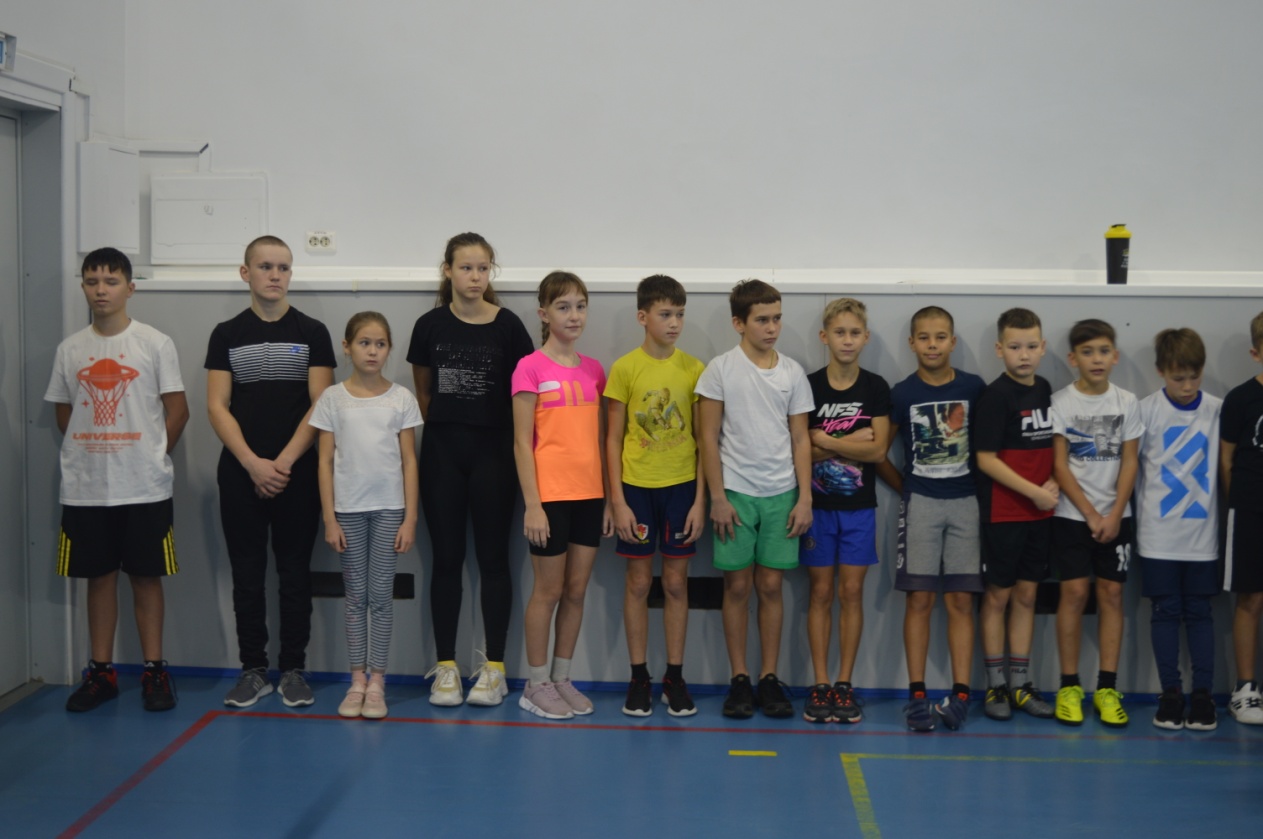 Благодарим за участие:- Жегалова Кирилла, Трухина Евгения, Алкмалову Алису (5 кл.); - Мозгового Марка, Сергееву Ольгу (6 кл.); - Смердягина Дмитрия, Стаканову Дарью, Коркодинову Ульяну (7 кл.);  - Сиднёва Рэма, Гулина Алексея, Морозову Дарью, Кузнецову Еву (8 кл.); - Вавилина Илью, Гилимзянова Руслана, Баюсову Александру,  Некрасову Илону (9 кл.).Команда заняла 4 место среди команд городских школ.Спартакиад среди учащихсяобщеобразовательных учреждений Добрянского городского округа на 2021-2022 учебный годОФП среди 10-11 классов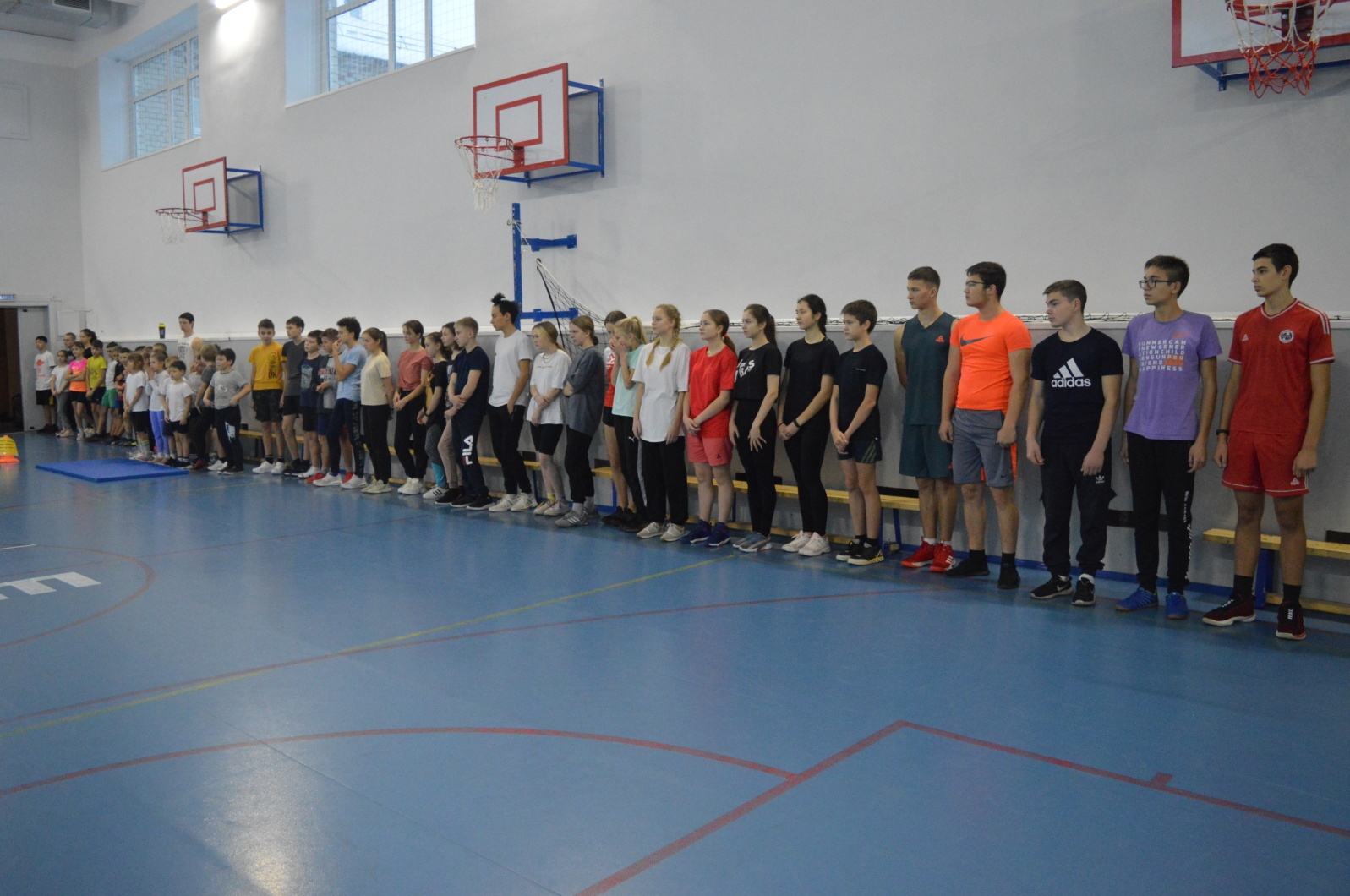 Благодарим за участие:Хоменкова Егора, Дроздова Семёна, Ковалева Вячеслава, Власова Кирилла,     Механошину Алину,  Вдовину Софью, Нарожную Софью, Жидкову Елизавету.Команда стала бронзовым призером среди команд 10-11 классов и техникума им. Сюзева Добрянского ГО.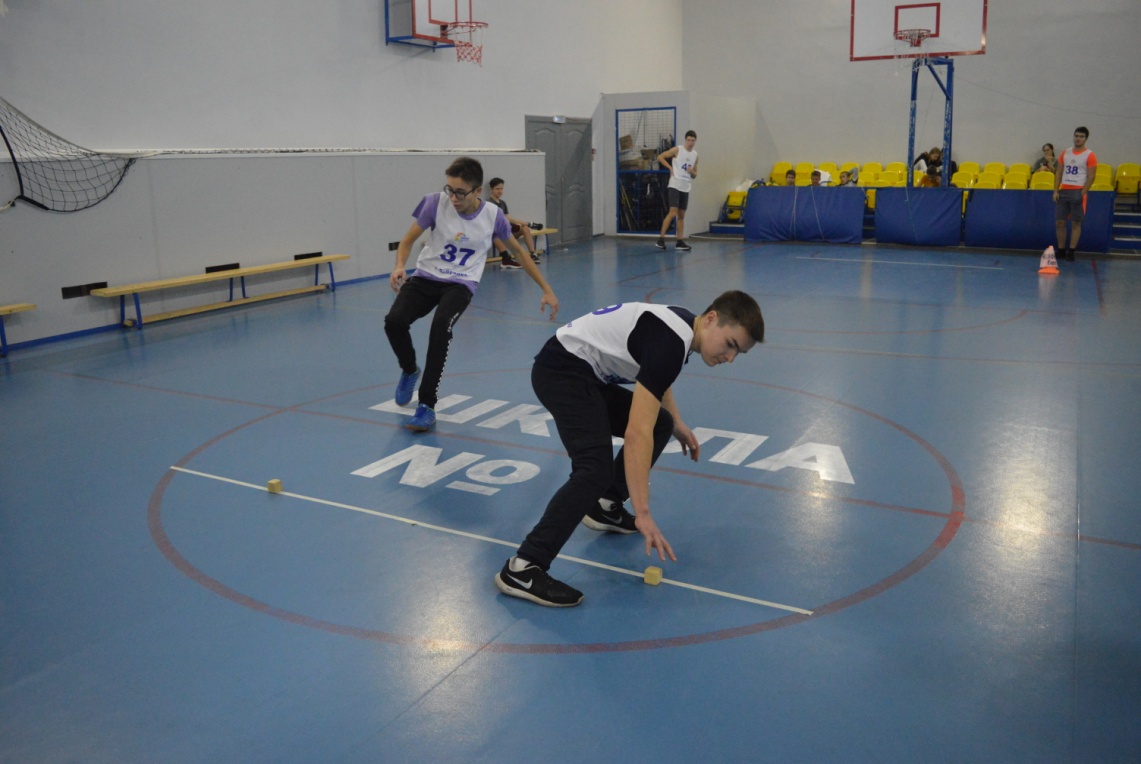 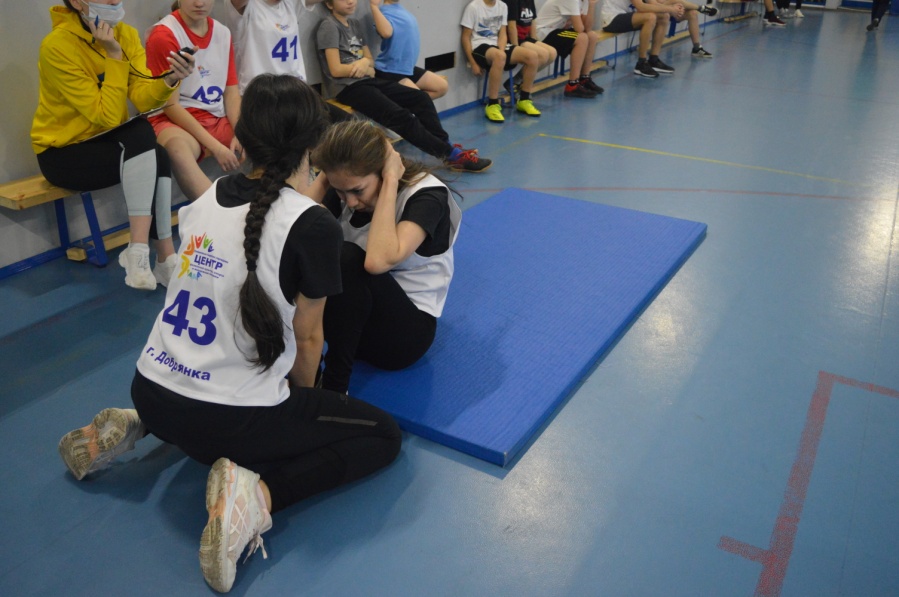 